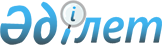 Об организации общественных работ в 2013 году и утверждении перечня лиц, относящихся к целевым группам
					
			Утративший силу
			
			
		
					Постановление акимата Тарбагатайского района Восточно-Казахстанской области от 27 декабря 2012 года N 390. Зарегистрировано Департаментом юстиции Восточно-Казахстанской области 23 января 2013 года N 2837. Утратило силу постановлением акимата Тарбагатайского района от 06 февраля 2014 года N 30      Сноска. Утратило силу постановлением акимата Тарбагатайского района от 06.02.2014 N 30 (вводится в действие по истечении десяти календарных дней после дня его первого официального опубликования).      Примечание РЦПИ.

      В тексте сохранена авторская орфография и пунктуация.

      В соответствии с подпунктом 13) пункта 1 статьи 31 Закона Республики Казахстан от 23 января 2001 года «О местном государственном управлении и самоуправлении в Республике Казахстан», статьей 5, подпунктом 5) статьи 7, статьей 20 Закона Республики Казахстан от 23 января 2001 года «О занятости населения», пунктами 6, 7, 8, 18 Правил организации и финансирования общественных работ, утвержденных постановлением Правительства Республики Казахстан от 19 июня 2001 года № 836 «О мерах по реализации Закона Республики Казахстан от 23 января 2001 года «О занятости населения», акимат Тарбагатайского района ПОСТАНОВЛЯЕТ:



      1. Утвердить перечень организаций, в которых будут проводиться общественные работы, виды, объемы, конкретные условия общественных работ и источники их финансирования (приложение 1).



      2. Утвердить перечень лиц, относящихся к целевым группам (приложение 2).



      3. Размер оплаты труда утвердить в размере минимальной заработной платы, установленной на 2013 год.



      4. Государственному учреждению «Отдел занятости и социальных программ Тарбагатайского района Восточно-Казахстанской области» (Атыканов Г.) обеспечить проведение оплачиваемых общественных работ в соответствии с требованиями законодательства.



      5. Признать утратившим силу постановление акимата Тарбагатайского района от 17 января 2012 года № 08 «Об организации общественных работ в 2012 году и утверждении перечня лиц, относящихся к целевым группам» (зарегистрировано в реестре государственной регистрации нормативных правовых актов за № 5-16-122, опубликовано в районной газете «Тарбагатай» № 17 (7701) от 13 февраля 2012 года).



      6. Контроль за исполнением настоящего постановления возложить на заместителя акима района Жакаева С.



      7. Настоящее постановление вводится в действие по истечении десяти календарных дней после дня его первого официального опубликования.

       Аким района                                Е. Текешов

Приложение № 1

к постановлению

районного акимата

от 27 декабря № 390 Перечень организаций, в которых будут проводиться общественные

работы, виды, объемы, конкретные условия общественных работ

и источники их финансирования      Конкретные условия общественных работ:

      Продолжительность рабочей недели составляет 5 дней с двумя выходными, восьмичасовой рабочий день, обеденный перерыв 1 час, исходя из условий работ применяются гибкие формы организации рабочего времени.

      Условия общественных работ для отдельных категорий работников (женщинам, имеющим несовершеннолетних детей, многодетным матерям, инвалидам, лицам не достигшим восемнадцатилетнего возраста) определяются с учетом особенностей условий труда соответствующей категории и предусматриваются трудовыми договорами, заключаемыми между работниками и работодателями в соответствии с трудовым законодательством Республики Казахстан.

      Оплата труда производится за фактически отработанное время, отраженное в табеле учета рабочего времени в зависимости от сложности, количества и качества выполняемой работы осуществляется путем перечисления на лицевые счета безработных. Инструктаж по охране труда и технике безопасности, обеспечение специальной одеждой, инструментом и оборудованием, социальные отчисления, выплата социального пособия по временной нетрудоспособности, возмещение вреда, причиненного увечьем или иным повреждением здоровья, производятся в соответствии с законодательством Республики Казахстан.

Приложение № 2

к постановлению

районного акимата

от 27 декабря № 390 Перечень лиц, относящихся к целевым группам      1. Малообеспеченные.

      2. Молодежь в возрасте до двадцати одного года.

      3. Воспитанники детских домов, дети-сироты и дети, оставшиеся без попечения родителей, в возрасте до двадцати трех лет.

      4. Одинокие, многодетные родители, воспитывающие несовершеннолетних детей.

      5. Граждане, имеющие на содержании лиц, которые в порядке, установленном законодательством Республики Казахстан, признаны нуждающимися в постоянном уходе, помощи или надзоре.

      6. Лица предпенсионного возраста (за два года до выхода на пенсию по возрасту).

      7. Инвалиды.

      8. Лица, уволенные из рядов Вооруженных Сил Республики Казахстан.

      9. Лица, освобожденные из мест лишения свободы и (или) принудительного лечения.

      10. Оралманы.

      11. Выпускники организаций высшего и послевузовского образования.

      12. Лица, высвобожденные в связи с ликвидацией работодателя - юридического лица либо прекращением деятельности работодателя - физического лица, сокращением численности или штата работников.

      13. Лица, состоящие на учете службы пробации уголовно-исполнительной инспекции.

      14. Выпускники школ и профессиональных учебных учреждений.

      15. Женщины старше 50 лет.

      16. Мужчины старше 55 лет.

      17. Лица, длительное время (более одного года) не работающие.
					© 2012. РГП на ПХВ «Институт законодательства и правовой информации Республики Казахстан» Министерства юстиции Республики Казахстан
				№ п/пНаименование работодателейВиды работСпрос (заявленная потребность, количество мест)Предложение (утверждено, количество мест)Источники финансирования1234561Государственное учреждение "Аппарат акима Аксуатского сельского округа"Помощь в ведении хозяйственной книги, уборка улиц, помощь в делопроизводстве, помощь в подсчете скота6060местный бюджет2Государственное учреждение "Аппарат акима Акжарского сельского округа"Помощь в ведении хозяйственной книги, уборка улиц, помощь в делопроизводстве, помощь в подсчете скота6060местный бюджет3Государственное учреждение "Аппарат акима Екпинского сельского округа"Помощь в ведении хозяйственной книги, уборка улиц, помощь в делопроизводстве, помощь в подсчете скота1515местный бюджет4Государственное учреждение "Аппарат акима Жана-ауылского сельского округа"Помощь в ведении хозяйственной книги, уборка улиц, помощь в делопроизводстве, помощь в подсчете скота1010местный бюджет5Государственное учреждение "Аппарат акима Жетиаралского сельского округа"Помощь в ведении хозяйственной книги, уборка улиц, помощь в делопроизводстве, помощь в подсчете скота1515местный бюджет6Государственное учреждение "Аппарат акима Ыргызбайского сельского округа"Помощь в ведении хозяйственной книги, уборка улиц, помощь в делопроизводстве, помощь в подсчете скота1515местный бюджет7Государственное учреждение "Аппарат акима Кабанбайского сельского округа"Помощь в ведении хозяйственной книги, уборка улиц, помощь в делопроизводстве, помощь в подсчете скота1515местный бюджет8Государственное учреждение "Аппарат акима Карасуского сельского округа"Помощь в ведении хозяйственной книги, уборка улиц, помощь в делопроизводстве, помощь в подсчете скота1515местный бюджет9Государственное учреждение "Аппарат акима Киндиктинского сельского округа"Помощь в ведении хозяйственной книги, уборка улиц, помощь в делопроизводстве, помощь в подсчете скота1010местный бюджет10Государственное учреждение "Аппарат акима Кокжиринского сельского округа"Помощь в ведении хозяйственной книги, уборка улиц, помощь в делопроизводстве, помощь в подсчете скота1515местный бюджет11Государственное учреждение "Аппарат акима Куйганского сельского округа"Помощь в ведении хозяйственной книги, уборка улиц, помощь в делопроизводстве, помощь в подсчете скота1515местный бюджет12Государственное учреждение "Аппарат акима Кумкольского сельского округа"Помощь в ведении хозяйственной книги, уборка улиц, помощь в делопроизводстве, помощь в подсчете скота1515местный бюджет13Государственное учреждение "Аппарат Кызыл-Кесикского сельского округа"Помощь в ведении хозяйственной книги, уборка улиц, помощь в делопроизводстве, помощь в подсчете скота1515местный бюджет14Государственное учреждение "Аппарат Маныракского сельского округа"Помощь в ведении хозяйственной книги, уборка улиц, помощь в делопроизводстве, помощь в подсчете скота1515местный бюджет15Государственное учреждение "Аппарат Ойшиликского сельского округа"Помощь в ведении хозяйственной книги, уборка улиц, помощь в делопроизводстве, помощь в подсчете скота1515местный бюджет16Государственное учреждение "Аппарат Сатпаевского сельского округа"Помощь в ведении хозяйственной книги, уборка улиц, помощь в  делопроизводстве, помощь в подсчете скота1010местный бюджет17Государственное учреждение "Аппарат Тугылского сельского округа"Помощь в ведении хозяйственной книги, уборка улиц, помощь в делопроизводстве, помощь в подсчете скота1515местный бюджет18Государственное учреждение "Районный отдел занятости и социальных программ"Помощь в делопроизводстве, курьер4040местный бюджет19Государственное учреждение "Районный отдел физической культуры и спорта"Помощь в проведении спартакиады акима района44местный бюджет20Государственное учреждение "Районный отдел внутренней политики"Помощь в делопроизводстве, курьер22местный бюджет21Государственное учреждение "Районный государственный центр по выплате пенсии" (по согласованию)Помощь в делопроизводстве, курьер22местный бюджет22Государственное учреждение "Районная ветеринарная лаборатория" (по согласованию)Курьер, озеленение55местный бюджет23Коммунальное государственное казенное предприятие "Дом культуры с. Акжар"Помощь в делопроизводстве, курьер44местный бюджет24Коммунальное государственное казенное предприятие "Дом культуры с. Аксуат"Помощь в организации культурных мероприятий44местный бюджет25Государственное учреждение "Районный отдел по делам обороны" (по согласованию)Помощь в делопроизводстве, курьер33местный бюджет26Государственное учреждение "Районное управление юстиции" (по согласованию)Помощь в делопроизводстве, курьер44местный бюджет27Государственное учреждение "Тарбагатайская районная прокуратура" (по согласованию)Помощь в делопроизводстве, курьер55местный бюджет28Государственное учреждение "Районный отдел внутренних дел" (по согласованию)Помощь в делопроизводстве, курьер3030местный бюджет29Государственное учреждение "Отдел чрезвычайных ситуаций" (по согласованию)Помощь в делопроизводстве, курьер44местный бюджет30Тарбагатайский районный отдел Восточно-Казахстанской областного филиала Республиканского государственного предприятия "Центр обслуживания населения" (по согласованию)Помощь в делопроизводстве, курьер44местный бюджет31Государственное учреждение "Районное управление статистики" (по согласованию)Делопроизводство, курьер33местный бюджет32Государственное учреждение "Тарбагатайский районный суд" (по согласованию)Помощь в делопроизводстве, курьер33местный бюджет33Коммунальное государственное учреждение "Межрайонная психолого-медико-педагогическая консультация" (по согласованию)Помощь в делопроизводстве, курьер22местный бюджет34Коммунальное государственное предприятие "Аксуат"Помощь в делопроизводстве, уборка улиц, озеленение2020местный бюджет35Коммунальное государственное предприятие "Акжар"Помощь в делопроизводстве, уборка улиц, озеленение2020местный бюджет36Коммунальное государственное предприятие "Тугыл"Помощь в делопроизводстве, уборка улиц, озеленение1010местный бюджет37Государственное учреждение "Специализированный отдел службы охраны" (по согласованию)Работы по внутренней уборке22местный бюджет38Коммунальное государственное предприятие "Тарбагатай жолдары" (по согласованию)Помощь в текущем ремонте55местный бюджет39Государственное учреждение "Архив Тарбагатайского района" (по согласованию)Помощь в делопроизводстве, курьер22местный бюджет40Инспекция по контролю и социальной защите по Восточно-Казахстанской области Комитета по контролю и социальной защите Министерства труда и защиты населения Республики Казахстан (по согласованию)Помощь в делопроизводстве, курьер22местный бюджет510510